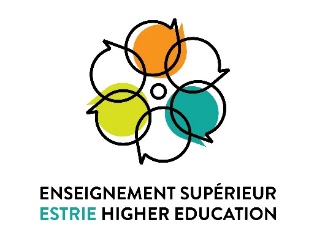 6e Concours de financement - Hiver 2024Formulaire de soumission de projetRéférez-vous au document PRESE – Guide d’instructions—Concours H2024 pour remplir ce formulaire.TITRE DU PROJET TITRE DU PROJET ÉTABLISSEMENTS PARTENAIRES DU PROJET ÉTABLISSEMENTS PARTENAIRES DU PROJET  Cégep de Sherbrooke Collège Champlain – Lennoxville Cégep de Granby Collégial du Séminaire de Sherbrooke Cégep de Sherbrooke Collège Champlain – Lennoxville Cégep de Granby Collégial du Séminaire de Sherbrooke Université Bishop’s Université de Sherbrooke Autre(s) organisation(s)Si vous avez coché Autres organisations, précisez. Si vous avez coché Autres organisations, précisez. Si vous avez coché Autres organisations, précisez. SOMME DEMANDÉE (MAX. 60 000 $) SOMME DEMANDÉE (MAX. 60 000 $) Entrez la somme demandée au PRESE dans le cadre de ce concours. Si vous avez accès à des sources de financement complémentaires pouvant appuyer ce projet, précisez-le.Entrez la somme demandée au PRESE dans le cadre de ce concours. Si vous avez accès à des sources de financement complémentaires pouvant appuyer ce projet, précisez-le.Entrez la somme demandée au PRESE dans le cadre de ce concours. Si vous avez accès à des sources de financement complémentaires pouvant appuyer ce projet, précisez-le.OBJECTIFSOBJECTIFSQuel(s) objectif(s) parmi les suivants votre projet vise-t-il?  Quel(s) objectif(s) parmi les suivants votre projet vise-t-il?  Quel(s) objectif(s) parmi les suivants votre projet vise-t-il?   Favoriser l’accessibilité aux études collégiales ou universitaires, notamment des groupes sous-représentés (Autochtones, étudiantes et étudiants de première génération, personnes handicapées, issues de régions rurales, etc.) Améliorer la fluidité des parcours de formation et des transitions inter-ordres en enseignement supérieur Déployer des pratiques et des mesures adaptées aux besoins de la communauté étudiante afin de la soutenir dans sa diversité Répondre à des besoins nationaux et régionaux d’adéquation formation-emploi Favoriser l’accessibilité aux études collégiales ou universitaires, notamment des groupes sous-représentés (Autochtones, étudiantes et étudiants de première génération, personnes handicapées, issues de régions rurales, etc.) Améliorer la fluidité des parcours de formation et des transitions inter-ordres en enseignement supérieur Déployer des pratiques et des mesures adaptées aux besoins de la communauté étudiante afin de la soutenir dans sa diversité Répondre à des besoins nationaux et régionaux d’adéquation formation-emploi Favoriser l’accessibilité aux études collégiales ou universitaires, notamment des groupes sous-représentés (Autochtones, étudiantes et étudiants de première génération, personnes handicapées, issues de régions rurales, etc.) Améliorer la fluidité des parcours de formation et des transitions inter-ordres en enseignement supérieur Déployer des pratiques et des mesures adaptées aux besoins de la communauté étudiante afin de la soutenir dans sa diversité Répondre à des besoins nationaux et régionaux d’adéquation formation-emploiExpliquez le lien entre votre projet et le ou les objectifs cochésExpliquez le lien entre votre projet et le ou les objectifs cochésExpliquez le lien entre votre projet et le ou les objectifs cochésPrécisez, en 1 500 caractères (maximum), comment votre projet satisfait le ou les objectifs cochés ci-dessus. Si votre projet ne vise aucun de ces objectifs, il sera écarté par le jury.Précisez, en 1 500 caractères (maximum), comment votre projet satisfait le ou les objectifs cochés ci-dessus. Si votre projet ne vise aucun de ces objectifs, il sera écarté par le jury.Précisez, en 1 500 caractères (maximum), comment votre projet satisfait le ou les objectifs cochés ci-dessus. Si votre projet ne vise aucun de ces objectifs, il sera écarté par le jury.DESCRIPTION Et PERTINENCE DU PROJETMaximum 4 000 caractèresMaximum 4 000 caractèresPARTENAIRES DU PROJET PARTENAIRES DU PROJET PARTENAIRES DU PROJET PARTENAIRES DU PROJET Nom et courrielNom et courrielTitre professionnel et 
unité administrativeÉtablissementRôle et tâches dans le projetRESPONSABLE DU PROJET, DU BUDGET ET DE LA REDDITION DE COMPTES RESPONSABLE DU PROJET, DU BUDGET ET DE LA REDDITION DE COMPTES RESPONSABLE DU PROJET, DU BUDGET ET DE LA REDDITION DE COMPTES NomNomTitre professionnel et établissementCourrielPLAN D’ACTIONÉtapes du plan d’actionÉchéancierDates début et finDates début et finDates début et finDates début et finDates début et finDates début et finDates début et finDates début et finDates début et finDates début et finDates début et finDates début et finDates début et finDates début et finDates début et finDates début et finDates début et finDates début et finBUDGETExplication de l’utilisation des fonds demandésVentilation du budget demandé au PRESEDépenseSommeDépenseSommeDépenseSommeDépenseSommeDépenseSommeDépenseSommeDépenseSommeDépenseSommeDépenseSommeDépenseSommeDépenseSommeDépenseSommeDépenseSommeDépenseSommeDépenseSommeQuel montant demandez-vous au PRESE?TOTALEn plus des dépenses ci-haut, d’autres dépenses du projet seront-elles financées par d’autres sources (contribution en nature, financement externe, etc.)?Précisez (au besoin)CONDITIONS DE SUCCÈSMoyens mis en place et indicateurs de succèsMoyens mis en place et indicateurs de succèsMaximum 2 700 caractèresMaximum 2 700 caractèresPérennité : lorsque l’octroi demandé sera épuisé, quels moyens mettrez-vous en œuvre pour assurer le maintien ou la suite du projet? (le cas échéant)Pérennité : lorsque l’octroi demandé sera épuisé, quels moyens mettrez-vous en œuvre pour assurer le maintien ou la suite du projet? (le cas échéant)Maximum 1 000 caractèresMaximum 1 000 caractèresIMPACTSNombre de personnes étudiantes visées par le projetNombre de personnes étudiantes visées par le projetPrécisez le nombre de personnes étudiantes qui seront impliquées directement dans le projet, en indiquant les nombres par niveau d’études (selon le cas) :Collégial1er cycle universitaire2 et 3e cycles universitairesÉlèves du primaire ou du secondaire (le cas échéant)Le cas échéant, estimez aussi le nombre de personnes étudiantes qui bénéficieront des retombées indirectes du projet.Précisez le nombre de personnes étudiantes qui seront impliquées directement dans le projet, en indiquant les nombres par niveau d’études (selon le cas) :Collégial1er cycle universitaire2 et 3e cycles universitairesÉlèves du primaire ou du secondaire (le cas échéant)Le cas échéant, estimez aussi le nombre de personnes étudiantes qui bénéficieront des retombées indirectes du projet.Retombées anticipées pour la communauté étudianteRetombées anticipées pour la communauté étudianteMaximum 2 000 caractèresMaximum 2 000 caractèresRetombées anticipées pour chacun des établissements partenairesRetombées anticipées pour chacun des établissements partenairesMaximum 2 000 caractèresMaximum 2 000 caractères